Администрация муниципального образования«Корниловское сельское поселение»_____________________________________________________________________________
ПОСТАНОВЛЕНИЕс. Корнилово                                                № 208                                               от 19.07.2019 г.ОБ УТВЕРЖДЕНИИ АДМИНИСТРАТИВНОГО РЕГЛАМЕНТА ПРЕДОСТАВЛЕНИЯ МУНИЦИПАЛЬНОЙ УСЛУГИ «ВЫДАЧА ВЫПИСКИ ИЗ ПОХОЗЯЙСТВЕННОЙ КНИГИ О НАЛИЧИИ У ГРАЖДАНИНА ПРАВА НА ЗЕМЕЛЬНЫЙ УЧАСТОК»     В целях повышения требований к качеству и доступности предоставления муниципальной услуги «Выдача выписки из похозяйственной книги о наличии у гражданина права на земельный участок» в Администрации Корниловского сельского поселения, руководствуясь Федеральными законами от 6 октября 2003 года № 131-ФЗ «Об общих принципах организации местного самоуправления в Российской Федерации», от 27 июля 2010 года № 210-ФЗ «Об организации предоставления государственных и муниципальных услуг», приказом Министерства сельского хозяйства Российской Федерации от 11 октября .2010 года № 345 «Об утверждении формы и порядка ведения похозяйственных книг органами местного самоуправления поселений и органами местного самоуправления городских округов», статьей 3 Устава Корниловского  сельского поселения, утвержденного решением Совета Корниловского сельского поселения № 1 от 20 февраля 2015 года,  ПОСТАНОВЛЯЮ:1. Утвердить административный регламент предоставления муниципальной услуги «Выдача выписки из похозяйственной книги о наличии у гражданина права на земельный участок» согласно приложению к настоящему постановлению.2. Утвердить Приложение 1 к административному регламенту предоставления муниципальной услуги «Выдача выписки из похозяйственной книги о наличии у гражданина права на земельный участок»2. Опубликовать постановление в информационном бюллетене Корниловского сельского поселения  и на официальном сайте Корниловского сельского поселения http://korpos.tomsk.ru.3. Постановление вступает в силу со дня его официального опубликования.4. Контроль за исполнением постановления возложить на Управляющего Делами Микуленок Светлану Викторовну.             Глава поселения            (Глава Администрации)  _______________________________Г.М.Логвинов2Приложение к  постановлению Главы АдминистрацииКорниловского сельского поселенияот «19» июля 2019 года №208Административный регламент предоставления муниципальной услуги «Выдача выписки из похозяйственной книги о наличии у гражданина права на земельный участок» РАЗДЕЛ I. ОБЩИЕ ПОЛОЖЕНИЯГЛАВА 1. ПРЕДМЕТ РЕГУЛИРОВАНИЯ АДМИНИСТРАТИВНОГО РЕГЛАМЕНТА1. Административный регламент предоставления муниципальной услуги «Выдача выписки из похозяйственной книги о наличии у гражданина права на земельный участок» (далее – административный регламент) разработан в целях определения процедур принятия решения по выдаче выписки из похозяйственной книги о наличии у гражданина права на земельный участок.2. Административный регламент разработан в целях повышения качества и доступности результатов предоставления муниципальной услуги, определяет сроки, порядок и последовательность действий Администрации Корниловского сельского поселения при предоставлении муниципальной услуги.ГЛАВА 2. КРУГ ЗАЯВИТЕЛЕЙ3. Муниципальная услуга предоставляется члену личного подсобного хозяйства, находящегося на территории Корниловского сельского поселения  (далее заявители). 4. При обращении за получением муниципальной услуги от имени заявителей взаимодействие с Администрацией Корниловского сельского поселения вправе осуществлять их уполномоченные представители, действующие в силу полномочий, основанных на доверенности или иных законных основаниях.ГЛАВА 3. ТРЕБОВАНИЯ К ПОРЯДКУ ИНФОРМИРОВАНИЯ О ПРЕДОСТАВЛЕНИИ МУНИЦИПАЛЬНОЙ УСЛУГИ5. Для получения информации по вопросам предоставления муниципальной услуги и процедурах предоставления муниципальной услуги (далее – информация) заявитель обращается в Администрацию Корниловского сельского поселения (далее – уполномоченный орган).6. Информация предоставляется:а) при личном контакте с заявителями;б) посредством почтового отправления с уведомлением о вручении либо в форме электронных документов с использованием федеральной государственной информационной системы  «Единый портал государственных и муниципальных услуг (функций)»  (далее - единый портал) или посредством многофункционального центра предоставления государственных и муниципальных услуг; (ред. пост. № 245 от 24.06.2022)в) письменно, в случае письменного обращения заявителя.7. Должностное лицо уполномоченного органа, осуществляющее предоставление информации, должно принять все необходимые меры по предоставлению заявителю исчерпывающей информации по вопросу обращения, в том числе с привлечением других должностных лиц уполномоченного органа.8. Должностные лица уполномоченного органа предоставляют информацию по следующим вопросам:а) об уполномоченном органе, осуществляющем предоставление муниципальной услуги, включая информацию о месте нахождения уполномоченного органа, графике работы, контактных телефонах;б) о порядке предоставления муниципальной услуги и ходе предоставления муниципальной услуги;в) о перечне документов, необходимых для предоставления муниципальной услуги;г) о времени приема документов, необходимых для предоставления муниципальной услуги;д) о сроке предоставления муниципальной услуги;е) об основаниях отказа в приеме документов, необходимых для предоставления муниципальной услуги;ж) об основаниях отказа в предоставлении муниципальной услуги;з) о порядке обжалования решений и действий (бездействия) уполномоченного органа, осуществляющего предоставление муниципальной услуги, а также должностных лиц уполномоченного органа.39. Основными требованиями при предоставлении информации являются:а) актуальность;б) своевременность;в) четкость и доступность в изложении информации;г) полнота информации;д) соответствие информации требованиям законодательства.10. Предоставление информации по телефону осуществляется путем непосредственного общения заявителя с должностным лицом уполномоченного органа.11. При ответах на телефонные звонки должностные лица уполномоченного органа подробно и в вежливой (корректной) форме информируют заявителей по интересующим их вопросам. Ответ на телефонный звонок начинается с информации о фамилии, имени, отчестве (если имеется) и должности лица, принявшего телефонный звонок.При невозможности должностного лица уполномоченного органа, принявшего звонок, самостоятельно ответить на поставленные вопросы, телефонный звонок переадресовывается (переводится) на другое должностное лицо уполномоченного органа или же обратившемуся заявителю сообщается телефонный номер, по которому можно получить необходимую информацию.12. Если заявителя не удовлетворяет информация, представленная должностным лицом уполномоченного органа, он может обратиться к руководителю уполномоченного органа в соответствии с графиком приема заявителей.Прием заявителей руководителем уполномоченного органа проводится в порядке живой очереди в понедельник с 17-00 часов до 19-00 часов, в кабинете № 4, без предварительной записи.13. Обращения заявителя (в том числе переданные при помощи факсимильной и электронной связи) о предоставлении информации рассматриваются должностными лицами уполномоченного органа в течение пяти рабочих  дней со дня регистрации обращения.Днем регистрации обращения является день его поступления в уполномоченный орган.Ответ на обращение в течении пяти рабочих дней со дня регистрации результата выполненной процедуры направляется в форме электронного документа по адресу электронной почты, указанному в обращении, поступившем в орган местного самоуправления или должностному лицу в форме электронного документа, и в письменной форме по почтовому адресу, указанному в обращении, поступившем в орган местного самоуправления или должностному лицу в письменной форме.14. Информация об уполномоченном органе, порядке предоставления муниципальной услуги, а также порядке получения информации по вопросам предоставления муниципальной услуги и ходе предоставления муниципальной услуги размещается:а) на стенде, расположенном в помещении, занимаемом уполномоченным органом;б) на официальном сайте уполномоченного органа в информационно-телекоммуникационной сети «Интернет» – http://korpos.ru;15. На стенде, расположенном в помещении, занимаемом уполномоченным органом, размещается следующая информация:1) список документов для получения муниципальной услуги;2) о сроках предоставления муниципальной услуги;3) извлечения из административного регламента:а) об основаниях отказа в предоставлении муниципальной услуги;б) об описании конечного результата предоставления муниципальной услуги;в) о порядке досудебного обжалования решений и действий (бездействия) уполномоченного органа, а также должностных лиц уполномоченного органа;4) почтовый адрес уполномоченного органа, номера телефонов для справок, график приема заявителей по вопросам предоставления муниципальной услуги, адрес официального сайта в сети интернет;5) перечень нормативных правовых актов, регулирующих отношения, возникающие в связи с предоставлением муниципальной услуги.16. Информация об уполномоченном органе:а) место нахождения: 634538, Томская область, Томский район, с. Корнилово, ул. Гагарина, 29а;б) телефон/факс: 8(3822) 963-069;в) почтовый адрес для направления документов и обращений: 634538, Томская область, Томский район, с. Корнилово, ул. Гагарина, 29а;г) официальный сайт в информационно-телекоммуникационной сети «Интернет» – http://korpos.ru д) адрес электронной почты: kornilovosp@gov70.ru417. График приема заявителей в уполномоченном органе:Суббота, воскресенье – выходные дни17.1. График приема заявителей Главой Администрации Корниловского сельского поселения:РАЗДЕЛ II. СТАНДАРТ ПРЕДОСТАВЛЕНИЯ МУНИЦИПАЛЬНОЙ УСЛУГИГЛАВА 4. НАИМЕНОВАНИЕ МУНИЦИПАЛЬНОЙ УСЛУГИ18. Под муниципальной услугой в настоящем административном регламенте понимается выдача выписки из похозяйственной книги о наличии у гражданина права на земельный участок (далее – выдача документов).19. Выдача документов осуществляется в соответствии с законодательством.ГЛАВА 5. НАИМЕНОВАНИЕ ОРГАНА МЕСТНОГО САМОУПРАВЛЕНИЯ, ПРЕДОСТАВЛЯЮЩЕГО МУНИЦИПАЛЬНУЮ УСЛУГУ20. Муниципальное образование «Корниловское сельское поселение» - Администрация Корниловского сельского поселения  является уполномоченным органом, предоставляющим муниципальную услугу.21. При предоставлении муниципальной услуги уполномоченный орган, не вправе требовать от заявителей осуществления действий, в том числе согласований, необходимых для получения муниципальной услуги и связанных с обращением в иные государственные органы, органы местного самоуправления, организации.ГЛАВА 6. ОПИСАНИЕ РЕЗУЛЬТАТА ПРЕДОСТАВЛЕНИЯ МУНИЦИПАЛЬНОЙ УСЛУГИ22. Конечным результатом предоставления муниципальной услуги является:- выписка из похозяйственной книги о наличии у гражданина права на земельный участок; - мотивированный письменный отказ (уведомление) в предоставлении муниципальной услуги.ГЛАВА 7. СРОК ПРЕДОСТАВЛЕНИЯ МУНИЦИПАЛЬНОЙ УСЛУГИ, В ТОМ ЧИСЛЕ С УЧЕТОМ НЕОБХОДИМОСТИ ОБРАЩЕНИЯ В ОРГАНИЗАЦИИ, УЧАСТВУЮЩИЕ В ПРЕДОСТАВЛЕНИИ МУНИЦИПАЛЬНОЙ УСЛУГИ, СРОК ПРИОСТАНОВЛЕНИЯ ПРЕДОСТАВЛЕНИЯ МУНИЦИПАЛЬНОЙ УСЛУГИ, СРОК ВЫДАЧИ ДОКУМЕНТОВ, ЯВЛЯЮЩИХСЯ РЕЗУЛЬТАТОМ ПРЕДОСТАВЛЕНИЯ МУНИЦИПАЛЬНОЙ УСЛУГИ23. Общий срок предоставления муниципальной услуги составляет не более 10 рабочих дней с момента регистрации заявления о предоставлении муниципальной услуги в уполномоченном органе,24. Выдача (направление) результата предоставления муниципальной услуги осуществляется в течение двух рабочих дней со дня оформления соответствующих документов, являющихся результатом предоставления муниципальной услуги.ГЛАВА 8. ПЕРЕЧЕНЬ НОРМАТИВНЫХ ПРАВОВЫХ АКТОВ, РЕГУЛИРУЮЩИХ ОТНОШЕНИЯ, ВОЗНИКАЮЩИЕ В СВЯЗИ С ПРЕДОСТАВЛЕНИЕМ МУНИЦИПАЛЬНОЙ УСЛУГИ26. Предоставление муниципальной услуги осуществляется в соответствии с законодательством.27. Правовой основой предоставления муниципальной услуги являются следующие нормативные правовые акты:а) Конституция Российской Федерации;б) Федеральный закон от 6 октября 2003 года № 131-ФЗ «Об общих принципах организации местного самоуправления в Российской Федерации»;в) Федеральный закон от 27 июля 2006 года № 149-ФЗ «Об информации, информационных технологиях и защите информации»;г) Федеральный закон от 27 июля 2006 года № 152-ФЗ «О персональных данных»;д) Федеральный закон от 13 июля 2015 года № 218-ФЗ «О государственной регистрации недвижимости»;5е) Приказ Федеральной службы государственной регистрации кадастра и картографии от 07 марта 2012 год. №П/103 "Об утверждении формы выписки из похозяйственной книги о наличии у гражданина права на земельный участок";ж) Распоряжение Правительства Российской Федерации от 17 декабря 2009 года № 1993-р «Об утверждении сводного перечня первоочередных государственных и муниципальных услуг, предоставляемых в электронном виде»;з) приказ Министерства культуры и массовых коммуникаций Российской Федерации от 18 января 2007 года № 19 «Об утверждении правил организации хранения, комплектования, учета и использования документов Архивного фонда Российской Федерации и других архивных документов в государственных и муниципальных архивах, музеях и библиотеках, организациях Российской академии наук»;и) приказ Министерства культуры Российской Федерации от 25 августа 2010 года № 558 «Об утверждении «Перечня типовых управленческих архивных документов, образующихся в процессе деятельности государственных органов, органов местного самоуправления и организаций, с указанием сроков хранения»;к) Устав муниципального образования «Корниловское сельское поселение», утвержденный решением Совета Корниловского сельского поселения от 20 февраля 2015 года, № 1  (с изменениями и дополнениями);ГЛАВА 9. ИСЧЕРПЫВАЮЩИЙ ПЕРЕЧЕНЬ ДОКУМЕНТОВ, НЕОБХОДИМЫХ В СООТВЕТСТВИИ С НОРМАТИВНЫМИ ПРАВОВЫМИ АКТАМИ ДЛЯ ПРЕДОСТАВЛЕНИЯ МУНИЦИПАЛЬНОЙ УСЛУГИ И УСЛУГ, КОТОРЫЕ ЯВЛЯЮТСЯ НЕОБХОДИМЫМИ И ОБЯЗАТЕЛЬНЫМИ ДЛЯ ПРЕДОСТАВЛЕНИЯ МУНИЦИПАЛЬНОЙ УСЛУГИ, ПОДЛЕЖАЩИХ ПРЕДСТАВЛЕНИЮ ЗАЯВИТЕЛЕМ, СПОСОБЫ ИХ ПОЛУЧЕНИЯ ЗАЯВИТЕЛЕМ28. Для получения выписки из похозяйственной книги о наличии у гражданина права на земельный участок заявитель обращается в уполномоченный орган с заявлением о предоставлении муниципальной услуги по форме согласно приложению № 1 к настоящему административному регламенту (далее – заявление). Заявитель получает бланк заявления при личном обращении в уполномоченный орган. Электронная форма заявления представлена на официальном сайте в информационно-телекоммуникационной сети «Интернет» – http://korpos.tomsk.ru, Законодательством Российской Федерации предусмотрена свободная форма подачи документов.29. К заявлению прилагаются следующие документы:- паспорт или иной документ, удостоверяющий личность заявителей;- документы, подтверждающие полномочия третьих лиц выступать от имени заявителя, предусмотренные законодательством Российской Федерации;30. При предоставлении муниципальной услуги уполномоченный орган не вправе требовать от заявителей документы, не указанные в пункте 29 настоящего Административного регламента.31. Требования к документам, представляемым заявителем:а) документы должны иметь печати (при наличии печати), подписи уполномоченных должностных лиц государственных органов, органов местного самоуправления муниципальных образований Томской области или должностных лиц иных организаций, выдавших данные документы или удостоверивших подлинность копий документов (в случае получения документа в форме электронного документа он должен быть подписан электронной подписью);б) тексты документов должны быть написаны разборчиво;в) документы не должны иметь подчисток, приписок, зачеркнутых слов и не оговоренных в них исправлений;г) документы не должны быть исполнены карандашом;д) документы не должны иметь повреждений, наличие которых не позволяет однозначно истолковать их содержание.  ГЛАВА 10. ПЕРЕЧЕНЬ ДОКУМЕНТОВ, НЕОБХОДИМЫХ В СООТВЕТСТВИИ С НОРМАТИВНЫМИ ПРАВОВЫМИ АКТАМИ ДЛЯ ПРЕДОСТАВЛЕНИЯ МУНИЦИПАЛЬНОЙ УСЛУГИ, КОТОРЫЕ НАХОДЯТСЯ В РАСПОРЯЖЕНИИ ГОСУДАРСТВЕННЫХ ОРГАНОВ, ОРГАНОВ МЕСТНОГО САМОУПРАВЛЕНИЯ МУНИЦИПАЛЬНЫХ ОБРАЗОВАНИЙ ТОМСКОЙ ОБЛАСТИ И ИНЫХ ОРГАНОВ, УЧАСТВУЮЩИХ В ПРЕДОСТАВЛЕНИИ ГОСУДАРСТВЕННЫХ И МУНИЦИПАЛЬНЫХ УСЛУГ, И КОТОРЫЕ ЗАЯВИТЕЛЬ ВПРАВЕ ПРЕДОСТАВИТЬ32. Документов, необходимых для предоставления муниципальной услуги, которые в соответствии с нормативными правовыми актами Российской Федерации, нормативными правовыми актами субъектов Российской Федерации и муниципальными правовыми актами находятся в распоряжении государственных органов, предоставляющих государственную услугу, иных государственных органов, органов местного самоуправления и (или) подведомственных государственным органам и органам местного самоуправления организаций, участвующих в предоставлении государственных или муниципальных услуг, и которые заявитель вправе предоставить, не имеется.33. Уполномоченный орган, при предоставлении муниципальной услуги не вправе требовать от заявителей:6а) представления документов и информации или осуществления действий, представление или осуществление которых не предусмотрено нормативными правовыми актами, регулирующими отношения, возникающие в связи с предоставлением муниципальной услуги.ГЛАВА 11. ИСЧЕРПЫВАЮЩИЙ ПЕРЕЧЕНЬ ОСНОВАНИЙ ДЛЯ ОТКАЗА В ПРИЕМЕ ДОКУМЕНТОВ, НЕОБХОДИМЫХ ДЛЯ ПРЕДОСТАВЛЕНИЯ ГОСУДАРСТВЕННОЙ ИЛИ МУНИЦИПАЛЬНОЙ УСЛУГИ34. Основанием для отказа в приеме к рассмотрению документов являются:а) отсутствие у представителя заявителя доверенности, удостоверяющей полномочия представителя заявителя, оформленной в установленном законом порядке;б) наличие в документах нецензурных либо оскорбительных выражений, угроз жизни, здоровью и имуществу должностных лиц уполномоченного органа, а также членов их семей;в)несоответствие документов требованиям, указанным в пункте 31 настоящего административного регламента 35. В случае отказа в приеме документов, поданных через организации почтовой связи, уполномоченный орган не позднее 2 рабочих дней со дня регистрации заявления и документов в уполномоченном органе направляет заявителю уведомление об отказе с указанием причин отказа на адрес, указанный им в заявлении.В случае отказа в приеме документов, поданных в уполномоченный орган путем личного обращения, должностное лицо уполномоченного органа сообщает заявителю или его представителю об основаниях для отказа во время приема документов. В случае отсутствия возможности у заявителя исправить несоответствие требованиям на месте, выдает (направляет) заявителю письменное уведомление об отказе в приеме документов в течение 2 рабочих дней со дня обращения заявителя.В случае отказа в приеме документов, поступивших в орган местного самоуправления или должностному лицу в форме электронных документов, уведомление об отказе в приеме документов направляется в форме электронного документа по адресу электронной почты, указанному в обращении, в течение 2 рабочих дней со дня получения заявления и документовВ случае отказа в приеме документов, поданных через МФЦ, уполномоченный орган не позднее 2 рабочих дней со дня регистрации заявления направляет (выдает) в МФЦ уведомление об отказе в приеме документов с указанием причин отказа.36. Отказ в приеме документов не препятствует повторному обращению заявителя в порядке, установленном пунктом 73 настоящего административного регламента.ГЛАВА 12. . ИСЧЕРПЫВАЮЩИЙ ПЕРЕЧЕНЬ ОСНОВАНИЙ ДЛЯ ПРИОСТАНОВЛЕНИЯ ПРЕДОСТАВЛЕНИЯ ГОСУДАРСТВЕННОЙ ИЛИ МУНИЦИПАЛЬНОЙ УСЛУГИ ИЛИ ОТКАЗА В ПРЕДОСТАВЛЕНИИ ГОСУДАРСТВЕННОЙ ИЛИ МУНИЦИПАЛЬНОЙ УСЛУГИ37. Основания для приостановления предоставления муниципальной услуги законодательством Российской Федерации и Томской  области не предусмотрены.38. Основаниями для отказа в предоставлении муниципальной услуги являются:а) отсутствие запрашиваемых сведений по запрашиваемой услуге в уполномоченном органе;б) выявление в предоставленных документах недостоверной, искаженной или неполной информации, в том числе представление заявителем документов, срок действительности которых на момент поступления в уполномоченный орган в соответствии с действующим законодательством истек.39. Отказ в предоставлении муниципальной услуги может быть обжалован гражданином в порядке, установленном законодательством.ГЛАВА 13. ПЕРЕЧЕНЬ УСЛУГ, КОТОРЫЕ ЯВЛЯЮТСЯ НЕОБХОДИМЫМИ И ОБЯЗАТЕЛЬНЫМИ ДЛЯ ПРЕДОСТАВЛЕНИЯ МУНИЦИПАЛЬНОЙ УСЛУГИ, В ТОМ ЧИСЛЕ СВЕДЕНИЯ О ДОКУМЕНТЕ (ДОКУМЕНТАХ), ВЫДАВАЕМОМ (ВЫДАВАЕМЫХ) ОРГАНИЗАЦИЯМИ, УЧАСТВУЮЩИМИ В ПРЕДОСТАВЛЕНИИ МУНИЦИПАЛЬНОЙ УСЛУГИ40. Услуги, которые являются необходимыми и обязательными для предоставления муниципальной услуги, в том числе сведения о документе (документах), выдаваемом (выдаваемых) организациями, участвующими в предоставлении муниципальной услуги, отсутствуют.ГЛАВА 14. ПОРЯДОК, РАЗМЕР И ОСНОВАНИЯ ВЗИМАНИЯ ГОСУДАРСТВЕННОЙ ПОШЛИНЫ ИЛИ ИНОЙ ПЛАТЫ, ВЗИМАЕМОЙ ЗА ПРЕДОСТАВЛЕНИЕ МУНИЦИПАЛЬНОЙ УСЛУГИ, В ТОМ ЧИСЛЕ В ЭЛЕКТРОННОЙ ФОРМЕ41. Муниципальная услуга предоставляется заявителям бесплатно. Оплата государственной пошлины или иной платы при предоставлении муниципальной услуги не установлена.742. Основания взимания государственной пошлины или иной платы, взимаемой при предоставлении муниципальной услуги, законодательством не установлены.ГЛАВА 15. ПОРЯДОК, РАЗМЕР И ОСНОВАНИЯ ВЗИМАНИЯ ПЛАТЫ ЗА ПРЕДОСТАВЛЕНИЕ УСЛУГ, КОТОРЫЕ ЯВЛЯЮТСЯ НЕОБХОДИМЫМИ И ОБЯЗАТЕЛЬНЫМИ ДЛЯ ПРЕДОСТАВЛЕНИЯ МУНИЦИПАЛЬНОЙ УСЛУГИ, ВКЛЮЧАЯ ИНФОРМАЦИЮ О МЕТОДИКЕ РАСЧЕТА РАЗМЕРА ТАКОЙ ПЛАТЫ43. Плата за услуги, которые являются необходимыми и обязательными для предоставления муниципальной услуги, отсутствует.ГЛАВА 16. МАКСИМАЛЬНЫЙ СРОК ОЖИДАНИЯ В ОЧЕРЕДИ ПРИ ПОДАЧЕ ЗАЯВЛЕНИЯ О ПРЕДОСТАВЛЕНИИ МУНИЦИПАЛЬНОЙ УСЛУГИ И ПРИ ПОЛУЧЕНИИ РЕЗУЛЬТАТА ПРЕДОСТАВЛЕНИЯ ТАКОЙ УСЛУГИ44. Максимальное время ожидания в очереди при подаче заявления и документов не превышает 15 минут.45. Максимальное время ожидания в очереди при получении результата муниципальной услуги не превышает 15 минут.ГЛАВА 17. СРОК И ПОРЯДОК РЕГИСТРАЦИИ ЗАЯВЛЕНИЯ О ПРЕДОСТАВЛЕНИИ МУНИЦИПАЛЬНОЙ УСЛУГИ, В ТОМ ЧИСЛЕ В ЭЛЕКТРОННОЙ ФОРМЕ46. Регистрацию заявления и документов о предоставлении муниципальной услуги, в том числе в электронной форме, осуществляет должностное лицо уполномоченного органа, ответственное за регистрацию входящей корреспонденции.47. Максимальное время регистрации заявления о предоставлении муниципальной услуги составляет 10 минут.ГЛАВА 18. ТРЕБОВАНИЯ К ПОМЕЩЕНИЯМ, В КОТОРЫХ ПРЕДОСТАВЛЯЕТСЯ МУНИЦИПАЛЬНАЯ УСЛУГА48. Вход в здание уполномоченного органа оборудуется информационной табличкой (вывеской), содержащей информацию о полном наименовании уполномоченного органа.49. Для организации беспрепятственного доступа инвалидов (включая инвалидов, использующих кресла-коляски и собак-проводников) к месту предоставления муниципальной услуги обеспечиваются следующие условия:1) беспрепятственный доступ к объекту (зданию, помещению), в котором предоставляется государственная услуга, а также  беспрепятственное пользование транспортом, средствами связи и информации;2) возможность самостоятельного передвижения по территории, на которой расположены объекты (здания, помещения), в которых предоставляется государственная услуга, а также входа в такие объекты и выхода из них, посадки в транспортное средство и высадки из него, в том числе с использование кресла-коляски;3) сопровождение инвалидов, имеющих стойкие расстройства функции зрения и самостоятельного передвижения;4) надлежащее размещение оборудования и носителей информации, необходимых для обеспечения беспрепятственного доступа инвалидов к объектам (зданиям, помещениям), в которых предоставляется государственная услуга с учетом ограничений их жизнедеятельности;5) дублирование необходимой для инвалидов звуковой и зрительной информации, а также надписей, знаков и иной текстовой и графической информации знаками, выполненными рельефно-точечным шрифтом Брайля;6) допуск сурдопереводчика и тифлосурдопереводчика;7) допуск собаки-проводника на объекты (здания, помещения), в которых предоставляется государственная услуга;8) оказание инвалидам помощи в преодолении барьеров, мешающих получению ими государственной услуги наравне с другими лицами.В случае невозможности полностью приспособить объект с учетом потребности инвалида ему обеспечивается доступ к месту предоставления государственной услуги либо, когда это возможно, она предоставляется по месту жительства инвалида или в дистанционном режиме. На парковке общего пользования места предоставления муниципальной услуги выделяется не менее 10 процентов мест (но не менее одного места) для бесплатной парковки транспортных средств, управляемых инвалидами I, II групп, и транспортных средств, перевозящих таких инвалидов и (или) детей-инвалидов. На граждан из числа инвалидов III группы распространяются нормы настоящего абзаца в порядке, определяемом Постановлением Правительства Российской Федерации от 10.02.2020 № 115 "О порядке распространения на граждан из числа инвалидов III группы норм части девятой статьи 15 Федерального закона "О социальной защите инвалидов в Российской Федерации". На указанных транспортных средствах должен быть установлен опознавательный знак "Инвалид" и информация об этих транспортных средствах должна быть внесена в федеральный реестр инвалидов. Указанные места для парковки не должны занимать иные транспортные средства, за исключением случаев, предусмотренных правилами дорожного движения.  (ред. пост. № 245 от 24.06.2022)8транспортные средства. Инвалиды пользуются местами для парковки специальных автотранспортных средств бесплатно.50. Информационные таблички (вывески) размещаются рядом с входом, либо на двери входа в здание, в котором осуществляется деятельность уполномоченного органа, на видном месте.51. Прием заявлений и документов, необходимых для предоставления муниципальной услуги, осуществляется в кабинетах уполномоченного органа.52. Вход в кабинет уполномоченного органа оборудуется информационной табличкой (вывеской) с указанием номера кабинета, в котором осуществляется предоставление муниципальной услуги.53. Каждое рабочее место должностных лиц уполномоченного органа должно быть оборудовано персональным компьютером с возможностью доступа к необходимым информационным базам данных, печатающим и сканирующим устройствами.54. Помещения для ожидания и приема должны соответствовать комфортным для граждан условиям и оптимальным условиям работы должностных лиц уполномоченного органа.55. Места ожидания в очереди на прием, подачу документов, необходимых для предоставления муниципальной услуги, оборудуются стульями, кресельными секциями, скамьями.56. В целях обеспечения конфиденциальности сведений о заявителе одним должностным лицом уполномоченного органа одновременно ведется прием только одного заявителя. Одновременный прием двух и более заявителей не допускается.ГЛАВА 19. ПОКАЗАТЕЛИ ДОСТУПНОСТИ И КАЧЕСТВА МУНИЦИПАЛЬНОЙ УСЛУГИ, В ТОМ ЧИСЛЕ КОЛИЧЕСТВО ВЗАИМОДЕЙСТВИЙ ЗАЯВИТЕЛЯ С ДОЛЖНОСТНЫМИ ЛИЦАМИ ПРИ ПРЕДОСТАВЛЕНИИ МУНИЦИПАЛЬНОЙ УСЛУГИ И ИХ ПРОДОЛЖИТЕЛЬНОСТЬ, ВОЗМОЖНОСТЬ ПОЛУЧЕНИЯ МУНИЦИПАЛЬНОЙ УСЛУГИ В МНОГОФУНКЦИОНАЛЬНОМ ЦЕНТРЕ ПРЕДОСТАВЛЕНИЯ ГОСУДАРСТВЕННЫХ И МУНИЦИПАЛЬНЫХ УСЛУГ, ВОЗМОЖНОСТЬ ПОЛУЧЕНИЯ ИНФОРМАЦИИ О ХОДЕ ПРЕДОСТАВЛЕНИЯ МУНИЦИПАЛЬНОЙ УСЛУГИ, В ТОМ ЧИСЛЕ С ИСПОЛЬЗОВАНИЕМ ИНФОРМАЦИОННО-КОММУНИКАЦИОННЫХ ТЕХНОЛОГИЙ57. Основными показателями доступности и качества муниципальной услуги являются:соблюдение требований к местам предоставления муниципальной услуги, их транспортной доступности;среднее время ожидания в очереди при подаче документов;количество обращений об обжаловании решений и действий (бездействия) уполномоченного органа, а также должностных лиц уполномоченного органа;количество взаимодействий заявителя с должностными лицами уполномоченного органа.58 Основными требованиями к качеству рассмотрения обращений заявителей являются:достоверность предоставляемой заявителям информации о ходе рассмотрения обращения;полнота информирования заявителей о ходе рассмотрения обращения;наглядность форм предоставляемой информации об административных процедурах;удобство и доступность получения заявителями информации о порядке предоставления муниципальной услуги;оперативность вынесения решения в отношении рассматриваемого обращения.59. Взаимодействие заявителя с должностными лицами уполномоченного органа осуществляется при личном приеме граждан в соответствии с графиком приема граждан уполномоченного органа.60. Взаимодействие заявителя с должностными лицами уполномоченного органа осуществляется при личном обращении заявителя:для подачи документов, необходимых для предоставления муниципальной услуги;за получением результата предоставления муниципальной услуги.61. Продолжительность взаимодействия заявителя с должностными лицами уполномоченного органа при предоставлении муниципальной услуги не должна превышать 10 минут по каждому из указанных видов взаимодействия.62. Заявителю обеспечивается возможность получения муниципальной услуги через многофункциональный центр предоставления государственных и муниципальных услуг, посредством использования региональной государственной информационной системы «Региональный портал государственных и муниципальных услуг Томской области».63. Предоставление муниципальной услуги в МФЦ осуществляется в соответствии с соглашением, заключенным между уполномоченным МФЦ Томской области и уполномоченным органом, предоставляющим муниципальную услугу, с момента вступления в силу соответствующего соглашения о взаимодействии.64. Заявителю посредством использования Портала, обеспечивается возможность получения сведений о ходе предоставления муниципальной услуги.ГЛАВА 20. ИНЫЕ ТРЕБОВАНИЯ, В ТОМ ЧИСЛЕ УЧИТЫВАЮЩИЕ ОСОБЕННОСТИ ПРЕДОСТАВЛЕНИЯ МУНИЦИПАЛЬНОЙ УСЛУГИ В МНОГОФУНКЦИОНАЛЬНЫХ ЦЕНТРАХ ПРЕДОСТАВЛЕНИЯ ГОСУДАРСТВЕННЫХ И МУНИЦИПАЛЬНЫХ УСЛУГ И ОСОБЕННОСТИ ПРЕДОСТАВЛЕНИЯ МУНИЦИПАЛЬНОЙ УСЛУГИ В ЭЛЕКТРОННОЙ ФОРМЕ965. Предоставление муниципальной услуги в электронной форме предусматривает:– возможность получения информации о муниципальной услуге посредством Портала;– возможность копирования и заполнения в электронном виде форм заявлений и иных документов, необходимых для получения муниципальной услуги, размещенных на Портале;66. При направлении запроса о предоставлении муниципальной услуги в электронной форме заявитель формирует заявление на предоставление муниципальной услуги в форме электронного документа и подписывает его электронной подписью:- простой электронной подписью - запрос заявителя;- усиленной квалифицированной подписью нотариуса – при предоставлении нотариально заверенных копий, доверенности, выданной физическим лицом;67. При направлении заявления и прилагаемых к нему документов в электронной форме представителем заявителя, действующим на основании доверенности, доверенность должна быть представлена в форме электронного документа, подписанного электронной подписью уполномоченного лица, выдавшего (подписавшего) доверенность.68. В течение 2 календарных дней с даты направления запроса о предоставлении муниципальной услуги в электронной форме заявитель предоставляет в уполномоченный орган документы, представленные в пункте 30 административного регламента. 69. Для обработки персональных данных при регистрации субъекта персональных данных на Портале получение согласия заявителя в соответствии с требованиями статьи 6 Федерального закона от 27 июля 2006 года № 152-ФЗ «О персональных данных» не требуется.70 Организация предоставления муниципальной услуги по принципу «одного окна» осуществляется на базе многофункционального центра предоставления государственных и муниципальных услуг при личном обращении заявителя.РАЗДЕЛ III. СОСТАВ, ПОСЛЕДОВАТЕЛЬНОСТЬ И СРОКИ ВЫПОЛНЕНИЯ АДМИНИСТРАТИВНЫХ ПРОЦЕДУР, ТРЕБОВАНИЯ К ПОРЯДКУ ИХ ВЫПОЛНЕНИЯ, В ТОМ ЧИСЛЕ ОСОБЕННОСТИ ВЫПОЛНЕНИЯ АДМИНИСТРАТИВНЫХ ПРОЦЕДУР В ЭЛЕКТРОННОЙ ФОРМЕ, А ТАКЖЕ ОСОБЕННОСТИ ВЫПОЛНЕНИЯ АДМИНИСТРАТИВНЫХ ПРОЦЕДУР В МНОГОФУНКЦИОНАЛЬНЫХ ЦЕНТРАХ ПРЕДОСТАВЛЕНИЯ ГОСУДАРСТВЕННЫХ И МУНИЦИПАЛЬНЫХ УСЛУГГЛАВА 21. СОСТАВ И ПОСЛЕДОВАТЕЛЬНОСТЬ АДМИНИСТРАТИВНЫХ ПРОЦЕДУР71. Предоставление муниципальной услуги включает в себя следующие административные процедуры:1) прием заявления о предоставлении муниципальной услуги;2) подготовка (формирование) документов для предоставления муниципальной услуги (отказ в предоставлении);3) выдача (направление) заявителю документов, являющихся результатом предоставления муниципальной услуги.72. Блок-схема предоставления муниципальной услуги приводится в приложении № 2 к настоящему административному регламенту.ГЛАВА 22. ПРИЕМ ЗАЯВЛЕНИЯ О ПРЕДОСТАВЛЕНИИ МУНИЦИПАЛЬНОЙ УСЛУГИ73. Основанием для начала административной процедуры является поступление в уполномоченный орган заявления о предоставлении муниципальной услуги с приложением документов одним из следующих способов:посредством личного обращения заявителя,посредством почтового отправления;в электронной форме, в том числе с использованием Федеральной государственной информационной системы «Единый портал государственных и муниципальных услуг»;74. В день поступления заявление регистрируется должностным лицом уполномоченного органа, ответственным за регистрацию входящей корреспонденции, в день его поступления (получения через организации почтовой связи, с помощью средств электронной связи) в журнале регистрации обращений за предоставлением муниципальной услуги, в соответствующей информационной системе электронного управления документами органа местного самоуправления.75. Днем обращения заявителя считается дата регистрации в уполномоченном органе заявления и документов.Днем регистрации обращения является день его поступления в уполномоченный орган (до 16-00). При поступлении обращения после 16-00 его регистрация происходит следующим рабочим днем.76. Максимальное время приема заявления и прилагаемых к нему документов при личном обращении заявителя не превышает 10 минут.1077. Заявителю или его представителю, подавшему заявление лично, в день обращения на копии заявления ставится отметка о получении документов с указанием даты и входящего номера заявления, зарегистрированного в установленном порядке.78. При поступлении заявления и прилагаемых к нему документов в уполномоченный орган посредством почтового отправления опись направляется заявителю заказным почтовым отправлением с уведомлением о вручении в течение 2 рабочих дней с даты получения заявления и прилагаемых к нему документов.79. В случае поступления заявления и прилагаемых к нему документов (при наличии) в электронной форме должностное лицо уполномоченного органа, ответственное за прием и регистрацию документов, осуществляет следующую последовательность действий:1) просматривает электронные образы заявления и прилагаемых к нему документов;2) осуществляет контроль полученных электронных образов заявления и прилагаемых к нему документов на предмет целостности;3) фиксирует дату получения заявления и прилагаемых к нему документов;4) направляет заявителю через личный кабинет уведомление о получении заявления и прилагаемых к нему документов (при наличии) с указанием на необходимость представить для сверки подлинники документов (копии, заверенные в установленном порядке), указанных в пункте 29 настоящего административного регламента, в срок, не превышающий 2 рабочих дней с даты получения заявления и прилагаемых к нему документов (при наличии) в электронной форме.80. Заявление и прилагаемые к нему документы передаются должностным лицом уполномоченного органа, принявшим указанные документы, по описи должностному лицу уполномоченного органа, ответственному за подготовку документов по муниципальной услуге, до 12 часов рабочего дня, следующего за днем регистрации.81. Результатом исполнения административной процедуры по приему заявления о выдаче выписки из похозяйственной книги о наличии у гражданина права на земельный участок, является передача заявления и прилагаемых к нему документов должностному лицу уполномоченного органа, ответственному за предоставление муниципальной услуги.82. В случаях предусмотренных п.31 настоящего административного регламента, заявителю отказывается в приеме к рассмотрению документов, необходимых для оказания муниципальной услуги.    В журнале регистрации обращений за предоставлением муниципальной услуги или в соответствующей информационной системе электронного управления документами органа местного самоуправления фиксируются результаты выполнения административной процедуры. (ред. постановление № 200 от 06.08.2020 г.)     Предоставление государственной услуги отдельным категориям заявителей, объединенных общими признаками, законодательством Российской Федерации не предусмотрено. (введен пост. № 245 от 24.06.2022)ГЛАВА 23. ФОРМИРОВАНИЕ И НАПРАВЛЕНИЕ МЕЖВЕДОМСТВЕННЫХ ЗАПРОСОВ В ОРГАНЫ (ОРГАНИЗАЦИИ), УЧАСТВУЮЩИЕ В ПРЕДОСТАВЛЕНИИ МУНИЦИПАЛЬНОЙ УСЛУГИ83. При предоставлении муниципальной услуги межведомственные запросы не осуществляются (не требуются).ГЛАВА 24. ПРИНЯТИЕ РЕШЕНИЯ О ПРЕДОСТАВЛЕНИИ (ОБ ОТКАЗЕ В ПРЕДОСТАВЛЕНИИ) МУНИЦИПАЛЬНОЙ УСЛУГИ И ВЫДАЧА ЗАЯВИТЕЛЮ РЕЗУЛЬТАТА84. Основанием для начала административной процедуры является наличие всех документов, необходимых для предоставления муниципальной услуги. При рассмотрении заявления о выдаче выписки из похозяйственной книги о наличии у гражданина права на земельный участок должностное лицо уполномоченного органа проводит проверку наличия документов, указанных в пункте 29 настоящего регламента, а также иных оснований для отказа в предоставлении муниципальной услуги, предусмотренных пунктом 31 настоящего регламента.85. При наличии, необходимых в соответствии с пунктом 29 настоящего регламента, документов и отсутствии оснований для отказа в выдаче выписки из похозяйственной книги, предусмотренных пунктом 38 настоящего регламента, должностное лицо уполномоченного органа производит оформление выписки из похозяйственной книги о наличии у гражданина права на земельный участок и направляет их вместе с документами, представленными заявителем, на подписание руководителю уполномоченного органа.86. При отсутствии, необходимых в соответствии с пунктом 29 настоящего регламента, документов и (или) при наличии оснований для отказа в предоставлении муниципальной услуги, определенных пунктом 38 настоящего регламента, должностное лицо уполномоченного органа осуществляет подготовку мотивированного решения об отказе в выдаче выписки из похозяйственной книги о наличии у гражданина права на земельный участок и направляет его вместе с документами, представленными заявителем, на подписание руководителю уполномоченного органа.87. Результатом административной процедуры является выдача заявителю выписки из похозяйственной книги о наличии у гражданина права на земельный участок или отказа в предоставлении муниципальной услуги, а также информационного письма об отсутствии необходимых сведений в похозяйственных книгах.  В течение 2 рабочих дней со дня подготовки мотивированного решения, заявителю направляется информационное письмо об отказе в предоставлении муниципальной услуги88. Способом фиксации  результата муниципальной услуги является регистрация в журнале регистрации исходящей корреспонденции и в информационной системе электронного управления документами органа местного самоуправления.РАЗДЕЛ IV. ФОРМЫ КОНТРОЛЯ ЗА ПРЕДОСТАВЛЕНИЕМ МУНИЦИПАЛЬНОЙ УСЛУГИГЛАВА 25. ПОРЯДОК ОСУЩЕСТВЛЕНИЯ ТЕКУЩЕГО КОНТРОЛЯ ЗА СОБЛЮДЕНИЕМ И ИСПОЛНЕНИЕМ ОТВЕТСТВЕННЫМИ ДОЛЖНОСТНЫМИ ЛИЦАМИ ПОЛОЖЕНИЙ АДМИНИСТРАТИВНОГО РЕГЛАМЕНТА И ИНЫХ НОРМАТИВНЫХ ПРАВОВЫХ АКТОВ, УСТАНАВЛИВАЮЩИХ ТРЕБОВАНИЯ К ПРЕДОСТАВЛЕНИЮ МУНИЦИПАЛЬНОЙ УСЛУГИ, А ТАКЖЕ ПРИНЯТИЕМ ИМИ РЕШЕНИЙ89. Текущий контроль за соблюдением последовательности действий, определенных административными процедурами по предоставлению муниципальной услуги и принятием решений должностными лицами уполномоченного органа осуществляется должностными лицами уполномоченного органа, наделенными соответствующими полномочиями, путем рассмотрения отчетов должностных лиц уполномоченного органа, а также рассмотрения жалоб заявителей.90. Основными задачами текущего контроля являются:а) обеспечение своевременного и качественного предоставления муниципальной услуги;б) выявление нарушений в сроках и качестве предоставления муниципальной услуги;в) выявление и устранение причин и условий, способствующих ненадлежащему предоставлению муниципальной услуги;г) принятие мер по надлежащему предоставлению муниципальной услуги.91. Текущий контроль осуществляется на постоянной основе.ГЛАВА 26. ПОРЯДОК И ПЕРИОДИЧНОСТЬ ОСУЩЕСТВЛЕНИЯ ПЛАНОВЫХ И ВНЕПЛАНОВЫХ ПРОВЕРОК ПОЛНОТЫ И КАЧЕСТВА ПРЕДОСТАВЛЕНИЯ МУНИЦИПАЛЬНОЙ УСЛУГИ, В ТОМ ЧИСЛЕ ПОРЯДОК И ФОРМЫ КОНТРОЛЯ ЗА ПОЛНОТОЙ И КАЧЕСТВОМ ПРЕДОСТАВЛЕНИЯ МУНИЦИПАЛЬНОЙ УСЛУГИ92. Контроль за полнотой и качеством предоставления муниципальной услуги осуществляется в формах:1) проведения плановых проверок;2) рассмотрения жалоб на действия (бездействие) должностных лиц уполномоченного органа, ответственных за предоставление муниципальной услуги.93. В целях осуществления контроля за полнотой и качеством предоставления муниципальной услуги проводятся плановые и внеплановые проверки. Порядок и периодичность осуществления плановых проверок устанавливается планом работы администрации Корниловского сельского поселения. При проверке могут рассматриваться все вопросы, связанные с предоставлением муниципальной услуги (комплексные проверки), или отдельный вопрос, связанный с предоставлением муниципальной услуги (тематические проверки). Проверка также может проводиться по конкретной жалобе заявителя.94. Внеплановые проверки проводятся в связи с проверкой устранения ранее выявленных нарушений административного регламента, а также в случае получения жалоб заявителей на действия (бездействие) должностных лиц уполномоченного органа, ответственного за предоставление муниципальной услуги.95. Заявитель информируется о результатах проверки поданной им жалобы, а также о решениях, принятых по результатам проведенной проверки, в установленном законодательством Российской Федерации порядке.96. По результатам проведенных проверок в случае выявления фактов нарушения прав и законных интересов заявителей осуществляется привлечение виновных лиц к ответственности в соответствии с законодательством Российской Федерации.ГЛАВА 27. ОТВЕТСТВЕННОСТЬ ДОЛЖНОСТНЫХ ЛИЦ ОРГАНА МЕСТНОГО САМОУПРАВЛЕНИЯ ЗА РЕШЕНИЯ И ДЕЙСТВИЯ (БЕЗДЕЙСТВИЕ), ПРИНИМАЕМЫЕ (ОСУЩЕСТВЛЯЕМЫЕ) ИМИ В ХОДЕ ПРЕДОСТАВЛЕНИЯ МУНИЦИПАЛЬНОЙ УСЛУГИ97. Обязанность соблюдения положений административного регламента закрепляется в должностных инструкциях должностных лиц уполномоченного органа.98. При выявлении нарушений прав заявителей в связи с исполнением настоящего административного регламента виновные в нарушении должностные лица уполномоченного органа привлекаются к ответственности в соответствии с законодательством Российской Федерации.ГЛАВА 28. ПОЛОЖЕНИЯ, ХАРАКТЕРИЗУЮЩИЕ ТРЕБОВАНИЯ К ПОРЯДКУ И ФОРМАМ КОНТРОЛЯ ЗА ПРЕДОСТАВЛЕНИЕМ МУНИЦИПАЛЬНОЙ УСЛУГИ, В ТОМ ЧИСЛЕ СО СТОРОНЫ ГРАЖДАН, ИХ ОБЪЕДИНЕНИЙ И ОРГАНИЗАЦИЙ.99. Контроль за предоставлением муниципальной услуги со стороны граждан, их объединений и организаций осуществляется путем информирования уполномоченного органа о фактах:нарушения положений настоящего административного регламента или иных нормативных правовых актов Российской Федерации, устанавливающих требования к предоставлению муниципальной услуги;нарушения правил служебной этики при предоставлении муниципальной услуги должностными лицами уполномоченного органа.100. Информацию, указанную в пункте 99 настоящего административного регламента, заявители могут сообщить по телефонам уполномоченного органа, указанным в пункте 16 настоящего административного регламента, или на официальном сайте уполномоченного органа в информационно-телекоммуникационной сети «Интернет». Срок рассмотрения обращений со стороны граждан, их объединений и организаций составляет 10 календарных дней с момента их регистрации. Днем регистрации обращения является день его поступления в уполномоченный орган (до 16-00). При поступлении обращения после 16-00 его регистрация происходит следующим рабочим днем.101. Контроль за предоставлением муниципальной услуги осуществляется в соответствии с действующим законодательством.РАЗДЕЛ V. ДОСУДЕБНЫЙ (ВНЕСУДЕБНЫЙ) ПОРЯДОК ОБЖАЛОВАНИЯ РЕШЕНИЙ И ДЕЙСТВИЙ (БЕЗДЕЙСТВИЯ) ОРГАНА, ПРЕДОСТАВЛЯЮЩЕГО МУНИЦИПАЛЬНУЮ УСЛУГУ, А ТАКЖЕ ДОЛЖНОСТНЫХ ЛИЦ, МУНИЦИПАЛЬНЫХ СЛУЖАЩИХГЛАВА 29. ОБЖАЛОВАНИЕ РЕШЕНИЙ И ДЕЙСТВИЙ (БЕЗДЕЙСТВИЯ) УПОЛНОМОЧЕННОГО ОРГАНА, А ТАКЖЕ ДОЛЖНОСТНЫХ ЛИЦУ УПОЛНОМОЧЕННОГО ОРГАНА102. Предметом досудебного (внесудебного) обжалования заявителями или их представителями (далее – заинтересованные лица) являются решения и действия (бездействие) уполномоченного органа, а также должностных лиц уполномоченного органа, связанные с предоставлением муниципальной услуги.103. С целью обжалования решений и действий (бездействия) уполномоченного органа, а также должностных лиц уполномоченного органа заинтересованное лицо вправе обратиться в уполномоченный орган с жалобой на решение и действия (бездействия) уполномоченного органа, а также должностных лиц уполномоченного органа (далее – жалоба).104. Информацию о порядке подачи и рассмотрения жалобы заинтересованные лица могут получить:а) на стенде, расположенном в помещении, занимаемом уполномоченным органом;б) на официальном сайте уполномоченного органа в информационно-телекоммуникационной сети «Интернет»: http://korpos.ru;105. Заинтересованное лицо может обратиться с жалобой, в том числе в следующих случаях:а) нарушение срока регистрации заявления заявителя о предоставлении муниципальной услуги;б) нарушение срока предоставления муниципальной услуги;в) требование у заявителя документов, не предусмотренных нормативными правовыми актами Российской Федерации, нормативными правовыми актами Томской области, актами администрации Корниловского сельского поселения, настоящим административным регламентом для предоставления муниципальной услуги;г) отказ в приеме документов, предоставление которых предусмотрено нормативными правовыми актами Российской Федерации, нормативными правовыми актами Томской области, актами администрации Корниловского сельского поселения для предоставления муниципальной услуги, у заявителя;д) отказ в предоставлении муниципальной услуги, если основания отказа не предусмотрены федеральными законами и принятыми в соответствии с ними иными нормативными правовыми актами Российской Федерации, нормативными правовыми актами Томской области, актами администрации Корниловского сельского поселения, а также настоящим административным регламентом;е) затребование с заявителя при предоставлении муниципальной услуги платы, не предусмотренной нормативными правовыми актами Российской Федерации, нормативными правовыми актами Томской области, актами администрации Корниловского сельского поселения;ж) отказ должностного лица уполномоченного органа в исправлении допущенных опечаток и ошибок в выданных в результате предоставления муниципальной услуги документах либо нарушение установленного срока таких исправлений.106. Жалоба может быть подана в письменной форме на бумажном носителе, в электронной форме одним из следующих способов:а) лично по адресу: 634538, Томская область, Томский район, село Корнилово, улица Гагарина, дом 29а; телефон/факс: (83822) 963-069;б) через организации почтовой связи;в) с использованием информационно-телекоммуникационной сети «Интернет»:г) электронная почта: kornilovosp@gov70.ru;д) официальный сайт уполномоченного органа: http://korpos.ru;е) через Портал.107. Прием жалоб в письменной форме также осуществляется в месте предоставления муниципальной услуги (в месте, где заявитель подавал заявление на получение муниципальной услуги, нарушение порядка которой обжалуется, либо в месте, где заявителем получен результат указанной муниципальной услуги).Прием жалоб осуществляется в соответствии с графиком приема заявителей.108. Жалоба может быть подана при личном приеме заинтересованного лица. Прием заинтересованных лиц в уполномоченном органе осуществляет Глава администрации Корниловского сельского поселения, в случае его отсутствия – управляющий Делами.109. Прием заинтересованных лиц Главой администрации Корниловского сельского поселения проводится без предварительной записи в порядке живой очереди.110. При личном приеме обратившееся заинтересованное лицо предъявляет документ, удостоверяющий его личность.111. Жалоба должна содержать:а) наименование органа, предоставляющего муниципальную услугу, должностного лица органа, предоставляющего муниципальную услугу, либо муниципального служащего, решения и действия (бездействие) которых обжалуются;б) фамилию, имя, отчество (последнее при наличии), сведения о месте жительстве заявителя, сведения о месте нахождения заявителя, а также номер (номера) контактного телефона, адрес электронной почты (при наличии) и почтовый адрес, по которым должен быть направлен ответ заявителю;в) сведения об обжалуемых решениях и действиях (бездействии) уполномоченного органа, должностного лица уполномоченного органа;г) доводы, на основании которых заинтересованное лицо не согласно с решением и действием (бездействием) уполномоченного органа, должностного лица уполномоченного органа. Заинтересованным лицом могут быть представлены документы (при наличии), подтверждающие доводы заинтересованного лица, либо их копии.112. При рассмотрении жалобы:а) обеспечивается объективное, всестороннее и своевременное рассмотрение жалоб, в случае необходимости – с участием заинтересованного лица, направившего жалобу;б) обеспечивается по просьбе заинтересованного лица представление заинтересованному лицу информации и документов, необходимых для обоснования и рассмотрения жалобы в течение трех рабочих дней со дня регистрации жалобы в уполномоченном органе.113. Поступившая в уполномоченный орган жалоба подлежит обязательной регистрации в течение одного рабочего дня со дня ее поступления, и в течение трех рабочих дней со дня его регистрации заявителю направляется уведомление о дате и месте ее рассмотрения.Жалоба, поступившая в уполномоченный орган, подлежит рассмотрению в течение 10 рабочих дней со дня ее регистрации, в случае обжалования отказа уполномоченного органа, их должностных лиц в приеме документов у заинтересованного лица, либо в исправлении допущенных опечаток и ошибок или в случае обжалования нарушения установленного срока таких исправлений – в течение 5 рабочих дней со дня ее регистрации.В случае поступления жалобы в отношении муниципальной услуги, которую оказывает другой уполномоченный орган, жалоба регистрируется в уполномоченном органе в течение одного рабочего дня со дня ее поступления и в течение одного рабочего дня со дня ее регистрации направляется в уполномоченный орган, предоставляющий соответствующую муниципальную услугу, с уведомлением заинтересованного лица, направившего жалобу, о переадресации жалобы.114. Порядок рассмотрения отдельных жалоб:а) если в жалобе не указаны фамилия заявителя - физического лица, либо наименование заявителя - юридического лица, а также адрес электронной почты или почтовый адрес, по которым должен быть направлен ответ заявителю, ответ на жалобу не дается;б) при получении жалобы, в которой содержатся нецензурные или оскорбительные выражения, угрозы жизни, здоровью или имуществу должностного лица, а также членам его семьи, руководитель уполномоченного органа оставляет жалобу без ответа по существу поставленных в ней вопросов и в течение 7 рабочих дней с момента регистрации жалобы в журнале регистрации или в соответствующей информационной системе электронного управления документами органа местного самоуправления, в письменной форме на бумажном носителе или в электронной форме сообщает лицу, направившему жалобу, о недопустимости злоупотребления правом;в) если текст письменной жалобы не поддается прочтению, ответ на жалобу не дается, о чем в течение 7 рабочих дней со дня регистрации жалобы в журнале регистрации или в соответствующей информационной системе электронного управления документами органа местного самоуправления, в письменной форме на бумажном носителе или в электронной форме сообщается лицу, направившему жалобу, в том случае, если его фамилия и почтовый адрес (адрес электронной почты) поддаются прочтению;г) если в жалобе содержится вопрос, на который заявителю неоднократно давались письменные ответы по существу и в связи с ранее направляемыми жалобами, при этом в жалобе не приводятся новые доводы или обстоятельства, руководитель уполномоченного органа принимает решение о безосновательности очередной жалобы и прекращении переписки по данному вопросу при условии, что указанная жалоба и ранее направляемые жалобы направлялись в уполномоченный орган. О данном решении лицо, направившее жалобу, уведомляется в письменной форме на бумажном носителе или в электронной форме в течение 7 рабочих дней.115. По результатам рассмотрения жалобы уполномоченный орган принимает одно из следующих решений:а) удовлетворяет жалобу, в том числе в форме отмены принятого решения, исправления допущенных должностными лицами уполномоченного органа опечаток и ошибок в выданных в результате предоставления муниципальной услуги документах, возврата заявителю денежных средств, взимание которых не предусмотрено нормативными правовыми актами Российской Федерации, нормативными правовыми актами Томской области, актами администрации Корниловского сельского поселения;б) отказывает в удовлетворении жалобы.116. уполномоченный орган не позднее дня, следующего за днем принятия решения, указанного в пункте 115 настоящего административного регламента, заинтересованному лицу в письменной форме и по его желанию в электронной форме направляет мотивированный ответ о результатах рассмотрения жалобы.117. В ответе по результатам рассмотрения жалобы указываются:а) наименование органа, предоставляющего муниципальную услугу, рассмотревшего жалобу, должность, фамилия, имя и (если имеется) отчество его должностного лица, принявшего решение по жалобе;б) номер, дата, место принятия решения, включая сведения о должностном лице, решение или действие (бездействие) которого обжалуется;в) фамилия, имя и (если имеется) отчество заинтересованного лица, подавшего жалобу;г) основания для принятия решения по жалобе;д) принятое по жалобе решение;е) в случае, если жалоба признана обоснованной, – сроки устранения выявленных нарушений, в том числе срок предоставления результата муниципальной услуги;ж) сведения о порядке обжалования принятого по жалобе решения.118. Основаниями отказа в удовлетворении жалобы являются:а) наличие вступившего в законную силу решения суда, арбитражного суда по жалобе о том же предмете и по тем же основаниям;б) подача жалобы лицом, полномочия которого не подтверждены в порядке, установленном законодательством Российской Федерации;в) наличие решения по жалобе, принятого ранее в отношении того же заинтересованного лица и по тому же предмету жалобы.119. Решение, принятое по результатам рассмотрения жалобы, может быть обжаловано в порядке, установленном законодательством.120. В случае установления в ходе или по результатам рассмотрения жалобы признаков состава административного правонарушения или преступления должностное лицо, наделенное полномочиями по рассмотрению жалоб, незамедлительно направляет имеющиеся материалы в органы прокуратуры.15Приложение №1к Административному регламенту«Выдача выписки из похозяйственной книгио наличии у гражданина права на земельный участок»Главе Корниловского сельского поселения _________________________________от________________________________________________________________(указывается ФИО заявителя,_________________________________почтовый адрес (паспортные данные с указанием места регистрации)ЗАЯВЛЕНИЕПрошу выдать выписку из похозяйственной книги о наличии права на земельный участок по адресу_____________________________________________для___________________________________________________________________К заявлению прилагаю:____________________________________________________________________________________________________________________________________________________________________________________________________________Контактный телефон: _________________________________________________________________(заполняется при желании заявителя получать информацию о предоставлении услуги)Результат муниципальной услуги выдать следующим способом:- посредством личного обращения в уполномоченный орган;- почтовым отправлением на адрес, указанный в заявлении (только на бумажном носителе);- ________________ __________________________________________________(подпись заявителя) (Ф.И.О. заявителя полностью)Приложения на _____ л._________ от «___» _________ 20__ г. (дата и номер принятия заявления)Приложение №2к Административному регламенту«Выдача выписки из похозяйственной книгио наличии у гражданина права на земельный участок»БЛОК-СХЕМАпредставления муниципальной услуги по выдаче выписки из похозяйственной книги о наличии у гражданина права на земельный участок
1. Прием заявления о предоставлении муниципальной услуги (не превышает 10 минут)

2. Подготовка (формирование) документов) для предоставления муниципальной услуги
(7 рабочих дней)

3. Выдача  документов, являющихся результатом предоставления муниципальной услуги 
(2 рабочих дня)Понедельник9.00 – 17.00(перерыв 13.00 – 14.00)Вторник9.00 – 17.00(перерыв 13.00 – 14.00)СредаНе приемный деньЧетверг9.00 – 17.00(перерыв 13.00 – 14.00)Пятница9.00 – 13.00Понедельник17.00 – 19.00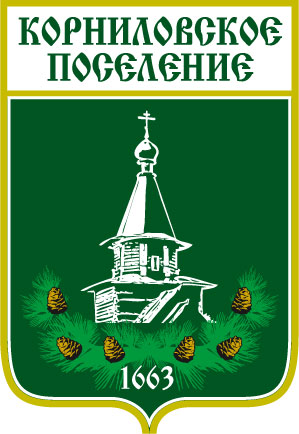 